Documentatie de atribuire:„Servicii de organizare eveniment Rubik Garage Founders Bootcamp, in perioada 27-29 martie 2020, in Piatra Neamt” Sediul Rubik Hub din strada Aleea Tineretului nr.26Potrivit Procedurii proprii simplificate a autoritatii contractante, evaluarea ofertelor se va face ulterior şedinţei de deschidere, de către comisia de evaluare desemnată de autoritatea contractanta, prin raportare la cerinţele impuse prin documentaţia proprie de achiziție. Evaluarea ofertelor poate avea loc, in situatia in care nu sunt necesare clarificari de confirmare/completare a documentelor ofertelor, in aceeasi zi in care a avut loc si sedinta de deschidere a ofertelor, in acest caz PR emite un document unic- procesul verbal de deschidere si evaluare a ofertelor depuse in cadrul  procedurii proprii de atribuire.Ofertele care nu vor fi analizate ca urmare a declararii castigatoare a unei oferte cu pret mai mic, vor fi declarate "oferte participante". Criterii de calificare:1.  Declaratie privind neincadrarea in prevederile art. 164 din Legea nr. 98/2016 (cerinta este valabila si pentru eventualii subcontractanti/terti, in temeiul art. 170 (1) din Legea  nr. 98/2016)2.  Declaratie privind neincadrarea in prevederile art. 167 din Legea nr. 98/2016 (cerinta este valabila si pentru eventualii subcontractanti/terti, in temeiul art. 170 (1) din Legea  nr. 98/2016)3.  Declaratie, in conformitate cu prevederile art. 165 din Legea nr. 98/2016(cerinta este valabila si pentru eventualii subcontractanti/terti, in temeiul art. 170 (1) din Legea  nr. 98/2016)4.  Declaratie pe propria raspundere a ofertantului/ subcontractantului/ tertului sustinator  privind evitarea conflictului de interese in temeiul art. 58-63 din Legea  nr. 98/20165.  Certificat constatator emis de ONRC sau documente relevante care sa dovedeasca forma de inregistrare si, dupa caz, de apartenenta din punct de vedere profesional (din care trebuie sa rezulte ca are capacitatea profesionala de a realiza activitatile ce fac obiectul contractului). Atentie! Daca in cadrul activitatilor autorizate la sediu/punct de lucru cuprinse in certificatul constatator emis de ONRC depus de ofertant, nu se regasesc activitatile aferente tuturor tipurilor de servicii solicitate prin caietul de sarcini, se vor prezenta documentele precizate la punctul 1 de mai sus si pentru eventualii subcontractanti/ terti, inclusiv acordurile de subcontractare/asociere.Caietul de sarcini, care contine specificatiile tehnice, minime si obligatorii, pe care operatorul economic are obligatia de a le respecta, in intocmirea ofertei precum si alte documente necesare pentru achizitia in cauza, sunt publicate si pe site-ul www.adrnordest.ro (unde vor fi publicate si potentialele clarificari/raspunsuri la solicitari de clarificare cu privire la documentatia de atribuire).Ofertele/ solicitarile de clarificari/ comunicarile vor fi transmise pe/de pe e-mail: monica.lutz@adrnordest.ro.Oferta tehnico-financiara reprezinta documentul emis de operatorul economic care raspunde la urmatoarele cerinte:-detalierea serviciilor ce urmeaza sa fie achizitionate asa cum sunt solicitate in caietul de sarcini intocmit de autoritatea contractanta, cu nominalizarea in clar a persoanei de contact, a locatiei si a modului de indeplinire a cerintelor specifice;-completarea formularului financiar, conform cerintei autoritatii contractante.CAPITOLUL II – CAIET DE SARCINI Rubik Garage Founders Bootcamp, in perioada 27-29 martie 2020, in Piatra NeamtDESCRIERE ACHIZITIE:În perioada 27-29 martie 2020 - Direcția Dezvoltarea Afacerilor, prin Biroul Rubik Hub, din cadrul Agentiei pentru Dezvoltare Regionala Nord Est va lansa a doua editie a programului de preaccelerare al startup-urilor la inceput de drum, Rubik Garage. Rubik Garage Founders Bootcamp este un eveniment de 3 zile care face parte din programul Rubik Garage, si are ca obiectiv principal crearea contextului care le permite participantilor, fondatori de startup-uri, sa se intalneasca intre ei, să descopere în profunzime cerințele programului Rubik Garage si sa se alinieze cu echipa Rubik Hub si lectorii invitati la eveniment. În cadrul evenimentului, toate echipele de startup vor descrie în detaliu ideea / proiectul, demararea lor și vor prezenta membrilor echipei Rubik Hub și lectorilor invitati la eveniment, nevoile și blocajele lor specifice, in vederea stabilirii unei strategii comune de urmat în timpul programului.Pentru a asigura cursivitatea activitatilor prevazute in acest eveniment, se vor asigura servicii de catering pentru toate persoanele participante, in toate cele trei zile de eveniment si servicii de cazare pentru lectorii invitati.Totodata in contextul promovarii evenimentului dorim amplasarea unor panouri de semnalizare (un mesh, 4 steaguri si un roll-up) in locatia de desfasurare a evenimentului si achizitia de servicii foto video pe parcursul celor 3 zile de desfasurare a evenimentului.Structura și modul de desfășurare al evenimentului sunt evidențiate în agenda de mai jos:ziua 1 (27.03.2020) 09.00 - 10:00 - Inregistrarea participantilor (Pauza de cafea) 
10:00 - 12:00 - Prezentarea evenimentului, a echipei si a invitatilor 12:00 - 13:00 - Pauza de pranz 13:00 - 14:00 - Prezentarea echipelor 14:15 - 15:30 - Workshop pe Lean Canvas 15.30 - 15:45 - Pauza de cafea15:45 - 18:45 - Office Hours (ore de lucru cu echipele) 19:00 - 20:00 - Cinaziua 2 (28.03.2020) 09:00 - 10:00 Cafeaua de conectare10:00 - 12:30 UX Rocks Workshop- „Product Validation-From Ideea to MVP” Runda 1
12:30 - 13:30 Pranz13:30 - 15:30 UX Rocks Workshop- „Product Validation-From Ideea to MVP” Runda 215:15 - 17:00 Sesiuni de lucru in grupuri - 117:00 - 17:30 Pauza cafea17:30 - 19:00 Sesiuni de lucru in grupuri - 2 incluzand prezentari inspirationale de la mentorii invitati19:00 - 20:00 Cinaziua 3 (29.03.2020) 09:00 - 10:00 Discutii libere la cafea!
10:00 - 13:00 Ore de lucru in echipa 
13:00 - 14:00 Pranz
14:00 - 15:00 Evaluarea echipelor in functie de rezolvarea provocarilor VALORI ESTIMATEServicii de organizare eveniment Rubik Garage Founders Bootcamp, in perioada 27-29 martie 2020, in Piatra Neamt ( locatie evenimente: sediul Rubik Hub, Aleea Tineretului nr.26)Serviciile solicitate sunt urmatoarele:servicii de catering pentru participanti: pauza de cafea, masa de prânz, cina;servicii de cazare realizare panouri de semnalizare servicii foto - videoValoare estimata : 33.320 lei fara TVAInformații generale:Invitațiile si confirmările de participare aferente proiectului sunt in sarcina autorității contractante. Listele de prezență vor fi întocmite de responsabilii de contract din partea autorității contractante. Personalul propriu al autorității contractante va asigura primirea, înregistrarea, îndrumarea participanților, aferente proiectului etc. Numărul maxim al participanților in proiect si care este precizat in specificațiile tehnice poate fi depășit, fară ca acest fapt să influențeze bugetul maxim estimat. Este necesara prezenta reprezentantului ofertantului la locul de desfasurare a evenimentului, pentru orice probleme care intervin legate de calitatea serviciilor solicitate; ofertantul va mentiona in cadrul propunerii tehnice urmatoarele: nume, prenume, telefon mobil al persoanei care se va deplasa in locurile de derulare a activitatilor pentru solutionarea prompta a situatiilor generate de implementarea contractului.Responsabili de contract din partea achizitorului:Valentin Toc, Expert Birou Rubik Hub, Directia de Dezvoltare a Afacerilor, ADR Nord-Est telefon, telefon: 0745549784, email: valentin.toc@adrnordest.ro cu rol in transmiterea detaliilor legate de elementele grafice pentru realizarea panourilor de semnalizare, va asigura receptia acestora. Deasemenea va asigura, receptia serviciilor foto video si a filmului de prezentare al evenimentului. Va oferi suport in selectarea momentelor pentru transmisii live pe reteaua de socializare a Rubik Hub.Asaftei Monica Gabriela, Expert Birou Rubik Hub, Directia de Dezvoltare a Afacerilor, ADR Nord-Est telefon, telefon: 0753972995, email: monica.asaftei@adrnordest.ro va asigura primirea, inregistrarea si indrumarea participantilor, va avea un rol si in gestionarea numarului de participanti la eveniment si transmiterea acestui numar Prestatorului;Maria Cristina Grigore, Expert Birou Proiecte, Directia de Dezvoltare a Afacerilor, ADR Nord-Est telefon, telefon: 0740785656, email: cristina.grigore@adrnordest.ro cu rol in administrarea operationala a contractului (monitorizare termene de realizare a activitatilor descrise in oferta tehnico financiara, comunicarea in cadrul contractului, realizarea modificarilor contractuale, daca e cazul)Cerinte generaleÎn propunerea tehnico-financiară, ofertantul va prezenta atât costurile unitare, cât și costurile totale pentru serviciile prestate pentru eveniment, ținând cont de toate cheltuielile inerente organizării proiectului, inclusiv taxe.Plata serviciilor de catering si a serviciilor de cazare vor fi efectuate corespunzător cu numărul de persoane participante pentru care s-au prestat efectiv serviciile.Autoritatea Contractantă va anunța prestatorul despre orice modificare, înainte de data inițială de desfășurare a evenimentului, în măsura în care aceste informații sunt cunoscute în timp util (cu cel putin 2 zile lucratoare inainte de desfasurarea evenimentului).Numarul exact de participanti va fi comunicat prestatorului cu 4 zile lucratoare inainte de data desfasurarii evenimentului. Comunicarea se va efectua prin mesaje scrise, pe email si telefonic.Cerinte tehnice:OFERTA FINANCIARA va contine costurile de organizare a evenimentului, detaliate astfel:Pretul total al ofertei include toate costurile de inchiriere, transport, incarcare-descarcare, manipulare, montare/demontare mobilier si dotari solicitate, curatenie, inclusiv costurile pentru tot personalul implicat in aceste activitati (masa, transport, cazare, deplasari/detasari).Ofertantii vor specifica cota de impozitare TVA aferenta fiecarui serviciu ofertat avand in vedere prevederile legale (ex. Servicii catering 5%).Facturare pe serviciu real prestat.Ne angajăm să menţinem această ofertă valabilă pentru o durată de 30 zile (treizeci de zile) şi ea va rămâne obligatorie pentru noi şi poate fi acceptată oricând înainte de expirarea perioadei de valabilitate.Data:Reprezentant legal al ofertantului:(nume in clar, semnatura)CAPITOLUL III - FORMULAREOPERATOR ECONOMIC								Formular nr. 1  ____________________           (denumirea/numele)DECLARATIE PRIVIND NEINCADRAREA IN SITUATIILE PREVAZUTE LA ART.164 DIN LEGEA NR.98/2016Subsemnatul,[se insereaza numele operatorului economic-peroana juridica] ........................................., ] in calitate de ofertant/candidat/ofertant asociat/tert sustinator la ofertantului/candidatului, declar pe propria raspundere, sub sanctiunea excluderii din procedura si a sanctiunilor aplicate faptei de fals in acte publice, ca nu  ma aflu in situatia prevazuta la art.164 din Legea nr.98/2016 privind achizitiile publice respectiv, nu am fost condamnat prin hotarare definitiva a unei instante judecatoresti, pentru comiterea uneia dintre urmatoarele infractiuni :    a) constituirea unui grup infractional organizat, prevazuta de art. 367 din Legea nr. 286/2009 privind Codul penal, cu modificarile si completarile ulterioare, sau de dispozitiile corespunzatoare ale legislatiei penale a statului in care respectivul operator economic a fost condamnat;    b) infractiuni de coruptie, prevazute de art. 289-294 din Legea nr. 286/2009, cu modificarile si completarile ulterioare, si infractiuni asimilate infractiunilor de coruptie prevazute de art. 10-13 din Legea nr. 78/2000 pentru prevenirea, descoperirea si sanctionarea faptelor de coruptie, cu modificarile si completarile ulterioare, sau de dispozitiile corespunzatoare ale legislatiei penale a statului in care respectivul operator economic a fost condamnat;    c) infractiuni impotriva intereselor financiare ale Uniunii Europene, prevazute de art. 181 -185 din Legea nr. 78/2000, cu modificarile si completarile ulterioare, sau de dispozitiile corespunzatoare ale legislatiei penale a statului in care respectivul operator economic a fost condamnat;    d) acte de terorism, prevazute de art. 32-35 si art. 37-38 din Legea nr. 535/2004 privind prevenirea si combaterea terorismului, cu modificarile si completarile ulterioare, sau de dispozitiile corespunzatoare ale legislatiei penale a statului in care respectivul operator economic a fost condamnat;    e) spalarea banilor, prevazuta de art. 29 din Legea nr. 656/2002 pentru prevenirea si sanctionarea spalarii banilor, precum si pentru instituirea unor masuri de prevenire si combatere a finantarii terorismului, republicata, cu modificarile ulterioare, sau finantarea terorismului, prevazuta de art. 36 din Legea nr. 535/2004, cu modificarile si completarile ulterioare, sau de dispozitiile corespunzatoare ale legislatiei penale a statului in care respectivul operator economic a fost condamnat;    f) traficul si exploatarea persoanelor vulnerabile, prevazute de art. 209-217 din Legea nr. 286/2009, cu modificarile si completarile ulterioare, sau de dispozitiile corespunzatoare ale legislatiei penale a statului in care respectivul operator economic a fost condamnat;    g) frauda, in sensul articolului 1 din Conventia privind protejarea intereselor financiare ale Comunitatilor Europene din 27 noiembrie 1995. Declar de asemenea ca nu  a fost condamnat pentru infractiunile sus mentionate, vreun membru al organului de administrare, de conducere sau de supraveghere, sau care are putere de reprezentare, de decizie sau de control in cadrul subsemnatului .	Subsemnatul declar ca informatiile furnizate sunt complete si corecte in fiecare detaliu si inteleg ca autoritatea contractanta are dreptul de a solicita, in scopul verificarii si confirmarii declaratiilor orice documente doveditoare de care dispunem.Prezenta declaratie este valabila pana la data de _________________________                                                                            (se precizeaza data expirarii perioadei de valabilitate a ofertei)    Data completarii ......................                                                                             Operator economic,         _________________                     (semnatura autorizata)Nota :se va completa si de catre ofertantul asociat, subcontractant sau tertul sustinator (daca este cazul).OPERATOR ECONOMIC     							Formular nr. 2                                                 _____________________     (denumirea/numele)DECLARATIE privind neincadrarea in situatiile prevazute la art.167 din Legea nr.98/2016 privind achizitiile publiceSubsemnatul(a).................................................. [se insereaza numele operatorului economic-peroana juridica], in calitate de ofertant/candidat/concurent/asociat/subcontractant/ la procedura de ......................... [ se mentioneaza procedura] pentru achizitia de ........................................................................... [se insereaza, dupa caz, denumirea podusului, seviciului sau lucrarii si codul CPV], la data de .............. [se insereaza data], organizata de ................................................ [se insereaza numele autoritatii contractante], declar pe proprie raspundere ca nu ma aflu in urmatoarele situatii:a) nu am incalcat obligatiile stabilite potrivit art. 51 din Legea nr.98/2016, respectiv, la elaborarea ofertei am tinut cont de obligatiile relevante din domeniile mediului, social si al relatiilor de munca;b) nu ma aflu in procedura insolventei sau in lichidare, in supraveghere judiciara sau in incetarea activitatii; c) nu am comis o abatere profesionala grava care sa-mi puna in discutie integritatea si nu exista in acest sens o decizie a unei instante judecatoresti sau a unei autoritati administrative; d) nu  am incheiat cu alti operatori economici acorduri care vizeaza denaturarea concurentei in cadrul sau in legatura cu procedura in cauza; e)  nu ma aflu intr-o situatie de conflict de interese in cadrul sau in legatura cu procedura in cauza ; f) nu am participat anterior la pregatirea procedurii de atribuire care sa conduca la o distorsionare a concurentei ; g) nu  mi-am incalcat in mod grav sau repetat obligatiile principale ce-mi reveneau in cadrul unui contract de achizitii publice, al unui contract de achizitii sectoriale sau al unui contract de concesiune incheiate anterior, iar aceste incalcari nu au dus la incetarea anticipata a respectivului contract, plata de daune-interese sau alte sanctiuni comparabile;  h) nu ma fac vinovat de declaratii false in continutul informatiilor transmise la solicitarea autoritatii contractante in scopul verificarii absentei motivelor de excludere sau al indeplinirii criteriilor de calificare si selectie, am prezentat aceste informatii solicitate sau sunt  in  masura sa prezint documentele justificative solicitate; i) nu am incercat sa influentez  in mod nelegal procesul decizional al autoritatii contractante, sa obtin informatii confidentiale care mi-ar putea conferi avantaje nejustificate in cadrul procedurii de atribuire si nu am furnizat din neglijenta informatii eronate care pot avea o influenta semnificativa asupra deciziilor autoritatii contractante privind excluderea mea din procedura de atribuire, selectarea sau atribuirea contractului de achizitie publica/acordului-cadru .	Subsemnatul declar ca informatiile furnizate sunt complete si corecte in fiecare detaliu si inteleg ca autoritatea contractanta are dreptul de a solicita, in scopul verificarii si confirmarii declaratiilor orice documente doveditoare de care dispunem.Inteleg ca in cazul in care aceasta declaratie nu este conforma cu realitatea sunt pasibil de incalcarea prevederilor legislatiei penale privind falsul in declaratii.                                  Operator economic,		                                                                                      ………………………….     		                            												                       Nota :se va completa si de catre ofertantul asociat, subcontractant sau tertul sustinator (daca este cazul). Formularul nr. 3OPERATOR ECONOMIC                                                      _____________________     (denumirea/numele)DECLARATIE privind neincadrarea in situatiile prevazute la art. 165 din  Legea nr.  98/2016 privind achizitiile publice                                                                                                                                                                                                                                                                                                                                                                                                                                                                                                                                                                                                                                                                                                                                                                                                                      Subsemnatul(a).................................................. [se insereaza numele operatorului economic-persoana juridica], in calitate de ofertant/candidat/concurent/tert sustinator/subcontractant la procedura de ......................... [ se mentioneaza procedura] pentru achizitia de ........................................................................... [se insereaza, dupa caz, denumirea produsului, seviciului sau lucrarii si codul CPV], la data de .............. [se insereaza data], organizata de ................................................ [se insereaza numele autoritatii contractante],declar pe proprie raspundere ca nu sunt in situatiile  prevazute  la art. 165 din Legea nr.98/2016, respectiv mi-am indeplinit obligatiile privind plata impozitelor, taxelor sau a contributiilor la bugetul general consolidat.Inteleg ca in cazul in care aceasta declaratie nu este conforma cu realitatea sunt pasibil de incalcarea prevederilor legislatiei penale privind falsul in declaratii.Operator economic,			                            																			                             ……………………	Formularul nr. 4OPERATOR ECONOMIC                                                      _____________________     (denumirea/numele)DECLARATIE privind neincadrarea in situatiile prevazute la art. 60 din  Legea nr.  98/2016 privind achizitiile publice                                                                                                                                                                                                                                                                                                                                                                                                                                                                                                                                                                                                                                                                                                                                                                                                                      Subsemnatul(a).................................................. [se insereaza numele operatorului economic-persoana juridica], in calitate de ofertant/candidat/concurent/tert sustinator/subcontractant la procedura de ......................... [ se mentioneaza procedura] pentru achizitia de ........................................................................... [se insereaza, dupa caz, denumirea podusului, seviciului sau lucrarii si codul CPV], la data de .............. [se insereaza data], organizata de ................................................ [se insereaza numele autoritatii contractante],declar pe proprie raspundere ca nu sunt in situatiile  prevazute  la art. 60 lit.d si e din Legea nr.98/2016:ART. 60     Ofertantul individual/Candidatul/Ofertantul asociat/Subcontractantu propusl /Tertul sustinator care are drept membri in cadrul consiliului de administratie consiliului de administratie/organului de conducere sau de supervizare si/sau are actionari ori asociati semnificativi persoane care sunt sot/sotie, ruda sau afin pana la gradul al doilea inclusiv ori care se afla in relatii comerciale cu persoane cu functii de decizie in cadrul autoritatii contractante sau al furnizorului de servicii de achizitie implicat in procedura de atribuire, ofertantul/candidatul a nominalizat printre principalele persoane desemnate pentru executarea contractului persoane care sunt sot/sotie, ruda sau afin pana la gradul al doilea inclusiv ori care se afla in relatii comerciale cu persoane de decizie in cadrul autoritatii contractante sau al furnizorului de servicii de achizitie implicat in procedura de atribuire, este exclus din procedura de atribuire.Persoanele din cadrul ADR Nord-Est la care care se raporteaza respectarea prevederilor art.60 pentru prezenta procedura,  sunt urmatoarele : Vasile Asandei- Director General, Nicolaie Burghelea- Director Economic.Nota: prin actionar sau asociat semnificativ se intelege persoana care exercita drepturi aferente unor actiuni care, cumulate, reprezinta cel putin 10% din capitalul social sau ii confera detinatorului cel putin 10% din totalul drepturilor de vot in adunarea generala. Inteleg ca in cazul in care aceasta declaratie nu este conforma cu realitatea sunt pasibil de incalcarea prevederilor legislatiei penale privind falsul in declaratii.Operator economic,			                            																			                             ……………………Formular nr. 4.1CANDIDATUL/OFERTANTUL  _____________________     (denumirea/numele)DECLARATIE PRIVIND PARTEA/PARTILE DIN CONTRACT CARE SUNT INDEPLINITE DE SUBCONTRACTANTI SI SPECIALIZAREA ACESTORA 1. Subsemnatul, reprezentant imputernicit al _________________________________________________, 		          			         (denumirea/numele si sediul/adresa andidatului/ofertantului)declar pe propria raspundere, sub sanctiunile aplicate faptei de fals in acte publice, ca datele prezentate in tabelul anexat sunt reale.2. Subsemnatul declar ca informatiile furnizate sunt complete si corecte in fiecare detaliu si inteleg ca autoritatea contractanta are dreptul de a solicita, in scopul verificarii si confirmarii declaratiilor, situatiilor si documentelor care insotesc oferta, orice informatii suplimentare in scopul verificarii datelor din prezenta declaratie.3. Subsemnatul autorizez prin prezenta orice institutie, societate comerciala, banca, alte persoane juridice sa furnizeze informatii reprezentantilor autorizati ai autoritatii contractante _________________________________________________ cu privire la orice aspect tehnic si financiar in       (denumirea si adresa autoritatii contractante)legatura cu activitatea noastra.4. Prezenta declaratie este valabila pana la data de ___________________________________________________ .(se precizeaza data expirarii perioadei de valabilitate a ofertei								   	  														Ofertant,				                            																     ………… ……………….                                                                       																	      (semnatura autorizata )						Ofertant,															......................															(semnatura autorizata)CAPITOLUL IV – MODEL DE CONTRACTCONTRACT DE  PRESTĂRI SERVICIINr. ____________________1. PREAMBULÎn temeiul Legii nr.98/2016 privind achiziţiile publice și ale Hotărârii de Guvern nr.395/2016 pentru aprobarea Normelor metodologice de aplicare a prevederilor referitoare la atribuirea contractului de achiziţie publică/acordului-cadru din Legea nr. 98/2016 privind achiziţiile publice, s-a încheiat prezentul contract de prestare servicii intrePărţileAgentia pentru Dezvoltare Regionala Nord- Est, adresa str.Lt. Draghiescu, nr.9, Piatra Neamt, jud. Neamt, telefon/fax: 0233 218071/ 0233 218072, cod fiscal 11616139, cod IBAN RO97BRDE280SV08989202800, deschis la BRD sucursala Piatra Neamt, reprezentata prin Vasile ASANDEI, functia Director General, in calitate de achizitor, pe de o parte şi    ……… , cu sediul în ……………, Sector/Judet………….., Str………….., nr…………,C, Etaj ….., telefon: ……………., fax: ……………….., având codul fiscal ……………, cont RO ……….. Banca....cod IBAN, reprezentată prin dl/dna. ……………….. – Administrator în calitate de Prestator, pe de alta parte.denumite în continuare fiecare în parte, „Partea” şi în mod colectiv „Părţile”, au convenit încheierea prezentului contract de servicii.2. TERMENI ŞI DEFINIŢII2.1 - În prezentul contract următorii termeni vor fi interpretaţi astfel:a. Achizitor şi prestator- părţile contractante aşa cum acestea sunt numite în contract; b. beneficiar - beneficiarul contractului, respectiv.......;c. preţul contractului - preţul plătibil prestatorului de către achizitor, în baza contractului, pentru îndeplinirea integrală şi corespunzătoare a tuturor obligaţiilor asumate prin contract,  acceptate ca fiind corespunzătoare de către achizitor;d. forţa majoră - este orice eveniment extern, imprevizibil, absolut, invincibil si inevitabil, care  opreste sa fie  executate obligatiile ce le revin partilor, potrivit prezentului contract si este constatat de o autoritate competenta.e.zi - zi calendaristică, în afara cazului în care se prevede expres că sunt zile lucrătoare; an - 365 de zile.f.conflict de interese –prin conflict de interese se înţelege orice situaţie în care membrii personalului autorităţii contractante sau ai unui furnizor de servicii de achiziţie care acţionează în numele autorităţii contractante, care sunt implicaţi în desfăşurarea procedurii de atribuire sau care pot influenţa rezultatul acesteia au, în mod direct sau indirect, un interes financiar, economic sau un alt interes personal, care ar putea fi perceput ca element care compromite imparţialitatea ori independenţa lor în contextul procedurii de atribuire. g. penalitate contractuală – despăgubirea stabilită în contractul de prestare servicii ca fiind plătibilă de către una din părţile contractante către cealaltă parte, în caz de neîndeplinire,  îndeplinire necorespunzătoare sau cu întârziere a obligaţiilor din contract(majorări de întârziere și/sau daune-interese);3. INTERPRETARE3.1 În prezentul contract, cu excepţia unei prevederi contrare cuvintele la forma singular vor include forma de plural şi vice versa, acolo unde acest lucru este permis de context.3.2 Termenul “zi”sau “zile” sau orice referire la zile reprezintă zile calendaristice dacă nu se specifică in mod diferit.3.3  Clauzele şi expresiile vor fi interpretate prin raportare la întregul contract.4. OBIECTUL CONTRACTULUI  4.1 Prestatorul  se obligă să presteze serviciile ……………………………………, conform anexei nr.1 - caietul de sarcini și anexei nr.2-Propunerea tehnico-financiara a prestatorului, în perioada convenită şi în conformitate cu obligaţiile asumate prin prezentul contract.4.2 Achizitorul se obligă să plătească preţul convenit în prezentul contract, pentru serviciile real prestate și recepționate conform art. 12. 5. PREŢUL CONTRACTULUI5.1 Preţurile  unitare convenite pentru îndeplinirea contractului, plătibile prestatorului  de catre achizitor, pentru serviciile real prestate, conform ofertei prestatorului, sunt de ..................... lei la care se adauga TVA, conform prevederilor legale in vigoare la data emiterii facturii, conform anexei nr. 2 - propunerea tehnico-financiară, la prezentul contract.    5.2  Tarifele convenite pentru îndeplinirea contractului, sunt cele declarate de prestator în propunerea tehnico-financiară, anexa nr.2  la prezentul contract.6. DURATA CONTRACTULUI6.1 Durata contractului va fi de ……………. pana la ........................7. EXECUTAREA CONTRACTULUI. MODIFICAREA CONTRACTULUI ȘI DISPOZIȚII CONEXE7.1 Prezentul contract încetează să producă efecte de la data îndeplinirii, de către ambele parţi contractante, a obligaţiilor care le revin conform contractului.7.2 Orice modificare a contractului are efect doar dacă se realizează cu respectarea cerintelor din caietul de sarcini- Anexa 1, în scris și se semnează de sau în numele ambelor Părți. Modificarea contractului se poate realiza fie prin act adițional la contract, fie prin Dispoziție/ Notificare emisă de responsabilul de contract din partea achizitorului. În cazul modificărilor contractului realizate prin Act Adițional, semnarea de sau în numele Părților este obligatorie. În cazul modificărilor contractului pentru care, conform prevederilor din caietul de sarcini- Anexa 1, nu este necesar să se întocmească act adițional la contract, partea notificată își manifestă acordul asupra modificărilor contractului prin confirmarea, în scris, a primirii documentului.7.3 Partea care propune modificarea contractului are obligația de a transmite celeilalte Părți propunerea de modificare a contractului cu cel puțin 5(cinci) zile înainte de data la care se consideră că modificarea contractului ar trebui să producă efecte.8. DOCUMENTELE CONTRACTULUI8.1 Prestatorul va presta serviciile în condiţiile stabilite prin prezentul contract, care include în ordinea enumerării, următoarele:a) caietul de sarcini, inclusiv clarificările şi/sau măsurile de remediere aduse până la depunerea ofertelor ce privesc aspectele tehnice şi financiare –Anexa 1b) Propunerea tehnico-financiara – Anexa 2, inclusiv clarificările din perioada de evaluare;c) acordul de asociere/subcontractare, dacă este cazul;d) acte aditionale ( dupa caz)9. OBLIGAŢIILE PRESTATORULUI 9.1 Prestatorul se obligă să presteze serviciile ……………………………………….., la standardele şi performanţele prezentate în propunerea tehnico-financiara – anexa nr. 2 la prezentul contract şi  în conformitate cu cerinţele din caietul de sarcini - anexa nr. 1, la prezentul contract.9.2. Prestatorul se obligă să supravegheze prestarea serviciilor, să asigure resursele umane, materialele şi orice alte echipamente, fie de natură provizorie, fie definitivă cerute de şi pentru contract, în măsura în care necesitatea asigurării acestora este prevăzută în contract sau se poate deduce în mod rezonabil din contract.   9.3 Prestatorul se obligă să despăgubească achizitorul împotriva oricăror:Reclamaţii şi acţiuni în justiţie, ce rezultă din încălcarea unor drepturi de proprietate intelectuală (brevete, nume, mărci înregistrate etc.), legate de echipamentele, materialele, instalaţiile sau utilajele folosite pentru sau în legătură cu produsele furnizate;Daune-interese, costuri, taxe şi cheltuieli de orice natură, aferente, cu excepţia situaţiei în care o astfel de încălcare rezultă din respectarea caietului de sarcini întocmit de către achizitor.9.4 (1) Prestatorul are obligația de a nu transfera total sau parțial obligațiile sale asumate prin prezentul contract.(2) Prestatorul poate cesiona dreptul său de a încasa contravaloarea serviciilor prestate în condițiile legii. (3) Cesiunea nu va exonera prestatorul de nicio responsabilitate privind obligațiile asumate prin contract.9.5.Prestatorul va permite accesul neîngradit al persoanelor/instituțiilor mai sus menționate în cazul în care aceștia efectuează verificări/controale/audit la fața locului și solicită declarații, informații, documente, precum și ofiţerului de proiect şi/sau oricăror alte persoane desemnate de către beneficiar, precum şi personalului / agenţilor desemnaţi de către instituţiile din România abilitate conform legii să deruleze astfel de verificări şi controale.9.6  Codul de conduită(1) Prestatorul va acţiona întotdeauna loial şi imparţial şi ca un consilier de încredere pentru achizitor conform regulilor şi/sau codului de conduită al profesiei sale, precum şi cu discreţia necesară. Se va abţine să facă afirmaţii publice în legătură cu serviciile prestate fără să aibă aprobarea prealabilă a achizitorului, precum şi să participe în orice activităţi care sunt în conflict cu obligaţiile sale contractuale în raport cu acesta. (2) În cazul în care prestatorul sau oricare din asociaţii săi, se oferă să dea, ori sunt de acord să ofere ori să dea, sau dau oricărei persoane, mită, bunuri în dar, facilităţi ori comisioane în scopul de a determina ori recompensa îndeplinirea ori neîndeplinirea oricărui act sau fapt privind contractul de prestări servicii sau orice alt contract încheiat cu achizitorul, ori pentru a favoriza sau defavoriza orice persoană în legătură cu contractul sau cu orice alt contract încheiat cu acesta, achizitorul poate decide încetarea contractului, fără a aduce atingere niciunui drept anterior dobândit de prestator în baza contractului.(3) Plăţile către prestator aferente contractului vor constitui singurul venit ori beneficiu ce poate deriva din contract, şi atât prestatorul cât şi personalul său salariat ori contractat, inclusiv conducerea sa şi salariaţii din teritoriu, nu vor accepta niciun comision, discount, alocaţie, plată indirectă ori orice altă forma de retribuţie în legătură cu sau pentru executarea obligaţiilor din contract.(4) Prestatorul nu va avea nici un drept, direct sau indirect, la vreo redevenţă, facilitate sau comision cu privire la orice bun sau procedeu brevetat sau protejat utilizate în scopurile contractului, fără aprobarea prealabilă în scris a achizitorului.(5) Prestatorul şi personalul său vor respecta secretul profesional, pe perioada executării contractului, inclusiv pe perioada oricărei prelungiri a acestuia, precum şi după încetarea contractului. În acest sens, cu excepţia cazului în care se obţine acordul scris prealabil al achizitorului, prestatorul şi personalul său, salariat ori contractat de acesta, incluzând conducerea şi salariaţii din teritoriu, nu vor comunica niciodată oricărei alte persoane sau entităţi, nicio informaţie confidenţială divulgată lor sau despre care au luat cunoştinţă şi nu vor face publică nicio informaţie referitoare la recomandările primite în cursul sau ca rezultat al prestării serviciilor ce fac obiectul prezentului contract. Totodată, prestatorul şi personalul său nu vor utiliza în dauna achizitorului informaţiile ce le-au fost furnizate sau rezultatul studiilor, testelor, cercetărilor desfăşurate în cursul sau în scopul executării contractului. (6) Executarea contractului nu va genera sub nicio formă cheltuieli comerciale neuzuale. Dacă apar totuşi astfel de cheltuieli, contractul poate înceta conform art. 14 din prezentul Contract. Sunt considerate cheltuieli comerciale neuzuale:(i) comisioanele care nu sunt menţionate în contract sau care nu rezultă dintr-un contract valabil încheiat referitor la prezentul contract,(ii) comisioanele care nu corespund unor serviciilor prestate şi legitime, (iii) comisioanele plătite unui destinatar care nu este în mod clar identificat sau (iv) comisioanele plătite unei persoane care potrivit tuturor aparenţelor este o persoană interpusă. (7) Prestatorul va furniza achizitorului, la cerere, documente justificative cu privire la condiţiile în care se execută contractul. Achizitorul va efectua orice documentare sau cercetare la faţa locului pe care o consideră necesară pentru strângerea de probe în cazul oricărei suspiciuni cu privire la existenţa unor cheltuieli comerciale neuzuale.9.7 Drepturi de proprietate intelectuală (1) Prestatorul nu va publica articole referitoare la serviciile care fac obiectul prezentului contract şi nu va face referire la aceste servicii în cursul prestării altor servicii pentru terţi şi nu va divulga nicio informaţie furnizată de achizitor, fără acordul scris prealabil al acestuia.10. OBLIGAŢIILE ACHIZITORULUI10.1 Achizitorul se obligă să pună la dispoziţia prestatorului orice facilităţi şi/sau informaţii pe care acesta le solicită şi pe care le consideră necesare îndeplinirii contractului.10.2 Achizitorul  are dreptul de a verifica prestarea serviciilor cu cerințele caietului de sarcini și se obligă să recepţioneze, potrivit art. 12, serviciile prestate.10.3 Achizitorul se obligă să efectueze plățile aferente serviciilor prestate în condiţiile prevăzute la art.12 din prezentul contract. Factura va fi însoţită în mod obligatoriu de procesul verbal de acceptanță a serviciilor.11.MODALITĂŢI DE PLATĂ11.1 Plata serviciilor se va efectua prin ordin de plată, în baza facturii fiscale emisă de prestator și acceptată de achizitor, și în baza procesului verbal de acceptanță a serviciilor aprobate de beneficiar.11.2 Plățile se vor efectua în termen de maxim 30 zile de la data primirii facturilor la sediul beneficiarului.11.3 Plata facturii fiscale se va face pe baza procesului verbal de acceptanță a serviciilor prestate. Plata se va face în contul indicat de către Prestator.12. RECEPŢIE 12.1 Recepţia serviciilor prestate se va face la sediul achizitorului menţionat în contract şi vor fi consemnate într-un proces verbal de acceptanță a serviciilor real prestate. 13. PLĂŢI ŞI PENALITĂŢI DE ÎNTÂRZIERE 13.1 În cazul în care, din vina sa exclusivă, prestatorul nu îşi execută obligaţiile asumate prin contract/sau le execută necorespunzător, atunci achizitorul are dreptul de a deduce din preţul contractului, ca penalități de întârziere, o sumă echivalentă cu 0,01% pentru fiecare zi de întârziere, din valoarea serviciilor care au fost prestate cu întârziere.13.2 În cazul în care achizitorul nu onorează facturile în termen de 10 de zile de la expirarea perioadei convenite, atunci prestatorul are dreptul de a solicita, ca penalități de întârziere, o suma echivalenta cu 0,01 % pentru fiecare zi de întârziere din plata neefectuată, dar nu mai mult decât valoarea sumei datorate.13.3 Penalitățile de întârziere datorate curg de drept din data scadenţei obligaţiilor asumate conform prezentului contract.14.  ÎNCETAREA SI DENUNȚAREA UNILATERALĂ A CONTRACTULUI:14.1 Prezentul contract încetează în următoarele situații : a) prin ajungere la termenul prevăzut în art. 6.1 ;b) prin executarea  de către ambele părți a  tuturor obligațiilor ce le revin conform prezentului contract și legislației aplicabile;c) prin acordul părților  consemnat în scris;d) prin reziliere/rezoluțiune, în cazul în care una  din părți  nu își execută  sau execută necorespunzător  obligațiile contractuale. 14.2  În situația rezilierii/rezoluțiunii totale/parțiale din cauza neexecutării/executării parțiale de către Prestator a obligațiilor contractuale, acesta va datora achizitorului daune-interese cu titlu de clauză penală în cuantum egal cu valoarea obligațiilor contractuale neexecutate. 14.3.  În situația in care  executarea parțiala a obligațiilor contractuale face imposibila realizarea obiectului contractului în integralitatea sa, chiar daca a fost recepționata o parte din contract conform dispozițiilor legale, Prestatorul va datora achizitorului daune-interese cu titlu de clauză penală în cuantum egal cu întreaga valoare a obligațiilor contractuale stabilite prin contract .14.5. Rezilierea prezentului contract nu va avea niciun efect asupra obligaţiilor deja scadente între părţile contractante.14.6. Părţile sunt de drept în întârziere prin simplul fapt al nerespectării clauzelor prezentului contract.14.7  Achizitorul îşi rezervă dreptul de a denunţa unilateral contractul de prestări servicii, în cel mult 5 zile de la apariţia unor circumstanţe care nu au putut fi prevăzute la data încheierii contractului, sub condiţia notificării prestatorului cu cel puţin 3 zile înainte de momentul rezilierii.15.AMENDAMENTE15.1 Părţile contractante au dreptul, pe durata îndeplinirii contractului, de a conveni modificarea clauzelor contractului, prin act adiţional, în condițiile prevăzute de legislația în vigoare.16. FORŢA MAJORĂ16.1  Forţa majoră este constatată de o autoritate competentă.16.2 Forţa majoră exonerează părţile contractante de îndeplinirea obligaţiilor asumate prin prezentul contract, pe toată perioada în care aceasta acţionează.16.3 Îndeplinirea contractului va fi suspendată în perioada de acţiune a forţei majore, dar fară a prejudicia drepturile ce li se cuveneau părţilor până la apariţia acesteia.16.4 Partea contractantă care invocă forţa majoră are obligaţia de a notifica celeilalte părţi, imediat şi în mod complet, producerea acesteia şi să ia orice măsuri care îi stau la dispoziţie în vederea limitării consecinţelor.16.6 Nu va reprezenta o încălcare a obligaţiilor din contractul de prestare servicii de către oricare din părţi situaţia în care executarea obligaţiilor este împiedicată de împrejurări de forţă majoră care apar după data semnării contractului de prestare servicii de către părţi.16.7 Prestatorul nu va răspunde pentru daune-interese/majorări de întârziere dacă, şi în măsura în care, întârzierea în executare sau altă neîndeplinire a obligaţiilor din prezentul contract de prestări servicii este rezultatul unui eveniment de forţă majoră. În mod similar, achizitorul nu va datora majorări de întârziere pentru plăţile cu întârziere, pentru neexecutare sau pentru rezilierea de către prestator pentru neexecutare, dacă, şi în măsura în care, întârzierea achizitorului sau altă neîndeplinire a obligaţiilor sale este rezultatul forţei majore.16.8 Cazul fortuit nu este exonerator de răspundere  contractuală.17. SOLUŢIONAREA LITIGIILOR17.1 Achizitorul şi  prestatorul vor face toate eforturile pentru a rezolva pe cale amiabilă, prin tratative directe, orice neînţelegere sau dispută care se poate ivi între ei în cadrul sau în legatură cu îndeplinirea contractului.17.2 Dacă, după 15 zile de la începerea acestor tratative neoficiale, achizitorul şi prestatorul nu reuşesc să rezolve în mod amiabil o divergenţă contractuală, fiecare poate solicita ca disputa să se soluţioneze de către instanţele judecătoreşti  competente.18.SUBCONTRACTAREA18.1 Autoritatea contractantă efectuează plăţi corespunzătoare părţii/părţilor din contract îndeplinite de către subcontractanţii propuşi în ofertă, dacă aceştia solicită, pentru servicii, produse sau lucrări furnizate contractantului potrivit contractului dintre contractant şi subcontractant în conformitate cu dispoziţiile legale aplicabile, atunci când natura contractului permite acest lucru şi dacă subcontractanţii propuşi şi-au exprimat opţiunea în acest sens.18.2 În sensul alin. (1), subcontractorii îşi vor exprima la momentul încheierii contractului de achiziţie publică sau la momentul introducerii acestora în contractul de achiziţie publică, după caz, opţiunea de a fi plătiţi direct de către autoritatea contractantă. Autoritatea contractantă efectuează plăţile directe către subcontractanţii agreaţi doar atunci când prestaţia acestora este confirmată prin documente agreate de toate cele 3 părţi, respectiv autoritate contractantă, contractant şi subcontractant sau de autoritatea contractantă şi subcontractant atunci când, în mod nejustificat, contractantul blochează confirmarea executării obligaţiilor asumate de subcontractant.18.3 Atunci când un subcontractant îşi exprimă opţiunea de a fi plătit direct, autoritatea contractantă are obligaţia de a stabili în cadrul contractului de achiziţie publică clauze contractuale obligatorii ce prevăd transferul de drept al obligaţiilor de plată către subcontractant/subcontractanţi pentru partea/părţile din contract aferentă/aferente acestuia/acestora, în momentul în care a fost confirmată îndeplinirea obligaţiilor asumate prin contractul de subcontractare, în conformitate cu prevederile alin. (2).18.4 Autoritatea contractantă are obligaţia de a solicita, la încheierea contractului de achiziţie publică sau atunci când se introduc noi subcontractanţi, prezentarea contractelor încheiate între contractant şi subcontractant/subcontractanţi nominalizaţi în ofertă sau declaraţi ulterior, astfel încât activităţile ce revin acestora, precum şi sumele aferente prestaţiilor, să fie cuprinse în contractul de achiziţie publică.18.5 Contractele prezentate conform prevederilor alin. (4) trebuie să fie în concordanţă cu oferta şi se vor constitui în anexe la contractul de achiziţie publică.18.6 Dispoziţiile prevăzute la alin. (1)-(5) nu diminuează răspunderea contractantului în ceea ce priveşte modul de îndeplinire a contractului de achiziţie publică. 19. LIMBA CARE GUVERNEAZĂ CONTRACTUL19.1 Limba care guvernează contractul este limba română.20. COMUNICĂRI20.1 (1) Orice comunicare între părţi, referitoare la îndeplinirea prezentului contract, trebuie să fie transmisă şi în scris.        (2) Orice document scris trebuie înregistrat atât în momentul transmiterii cât şi în momentul primirii.20.2 Comunicările între părţi se pot face şi prin telefon,  fax sau  e-mail cu condiţia confirmării în scris a primirii comunicării.21. LEGEA APLICABILĂ CONTRACTULUI21.1 Contractul va fi interpretat conform legilor din România.21.2 Conform Regulamentului (UE) 2016/679 privind protectia persoanelor fizice in ceea ce priveste prelucrarea datelor cu caracter personal, partile confirma consimtamantul clar si informat pentru prelucrarea datelor cu caracter personal, in scopul contractului.22. DISPOZIŢII FINALE22.1 Prezentul contract a fost încheiat în doua exemplare, unul pentru achizitor şi unul pentru prestator.                         ACHIZITOR                                                                 PRESTATORAgentia pentru Dezvoltare Regionala Nord-Est   Informare privind asigurarea protectiei prelucrarii si gestionarii datelor cu caracter personalIn vederea derularii procedurilor de achizitie publica/ achizitiilor directe, precum si incheierii si derularii contractelor de achizitii publice/acordurilor-cadru, Agentia Pentru Dezvoltare Regionala Nord-Est, prin reprezentantii sai desemnati, prelucreaza si gestioneaza date cu caracter personal ale operatorilor economici, in conformitate cu prevederile Regulamentului 679/2016 privind protectia persoanelor fizice in ceea ce priveste prelucrarea datelor cu caracter personal si cu respectarea procedurilor interne aprobate.Datele personale sunt prelucrate in urmatoarele scopuri:-	evaluarea reprezentantilor operatorului economic si a persoanelor desemnate de catre acesta pentru executarea contractului;-	executarea contractului/acordului-cadru;-	scopuri arhivistice.Documentele in care se regasesc date personale:-	DUAE (Document Unic de Achizitii Europene);-	Certificat Constatator emis de ONRC, sau echivalent;-	Imputerniciri/procuri;-	Caziere judiciare;-	CV-uri;-	Declaratii pe proprie raspundere;-	Recomandari;-	Decizii ale instanţelor judecătoreşti sau ale unor autorităţi administrative;-	Formularul de Integritate;-	Procese verbale de deschidere si evaluare oferte;-	Raportul procedurii;-	Contracte/Acorduri-cadru;-	Email-uri/Adrese de corespondenta.Comunicarea datelor personale către alți destinatari, efectuata cu respectarea cerintelor din procedurile interne aprobate se adreseaza urmatoarelor autoritati:-	Agentia Nationala de Integritate;-	Autoritati de Management, Organisme Intermediare;-	Curtea de Conturi a Romaniei, Autoritatea de Audit, Ministerul Finantelor Publice, alte organisme cu atributii in verificarea cheltuielilor din fondurile publice, fondurile nerambursabile, etc.-	Alte organisme nationale/europene cu atributii in verificarea proiectelor cu finantare nerambursabila, dupa caz.In contextul Regulamentului 679/2016, Agentia pentru Dezvoltare Regionala Nord-Est isi asuma responsabilitatea de a implementa toate masurile tehnice si operationale stabilite la nivel intern, in vederea protejarii datelor cu caracter personal pe care le utilizam, cu scopul prevenirii oricarei distrugeri accidentale/ilegale, pierderi, modificari, dezvaluiri sau acces neautorizat de procesare a acestora.Cerinte minime caiet de sarciniPropunere tehnica ofertantLoc de desfasurare eveniment 27-29 martie 2020: sediul Rubik Hub, Aleea Tineretului nr. 26, Piatra Neamt. Servicii de catering Servicii de catering pentru data de 27.03.2020, Piatra Neamt, sediul Rubik Hub - 2 x pauze de cafea - aproximativ la orele 09.00 si 15.30, pentru un număr de minim 30 persoane – număr maxim de 50 persoane/pauza de cafea. Prestatorul va asigura, pentru fiecare pauza de cafea următoarele tipuri de produse în cantități suficiente pentru numărul de participanți la proiect: cafea, minim o cafea de persoana de 150 ml, zahar la plic ambalat individual 5g, lapte condensat, ceai la plic ambalat individual, apă minerală/plată la 500ml, fructe proaspete: mere, pere, produse de patiserie (foietaj) dulce/sarat – minim 100g de persoana (cel puțin 3 sortimente din care unul de post/vegetarian, care se vor descrie in clar, inclusiv gramaj), in limita a 18 lei, fără TVA/persoana. Exclus covrigei din comerț si snacks-uri tip salatini.- 1x Pranz pentru un numar de minim 30 persoane – maxim 50 persoane ce va fi organizat în sistem bufet suedez, in bucataria de la sediul Rubik Hub, in intervalul orar 12.00-13.00– bucatarie internationala: - 2 sortimente de supe/ciorbe (una cu carne, una vegetariana)- 300 gr finit; carne – 2 variante (vita/porc/pui/curcan/peste) 300gr, garnitura - 3 variante (orez, legume, cartofi, etc) 300 gr finit, un preparat de baza vegetarian (snitel de legume, paste cu sos, chiftele de post, burger vegetarian, etc) desert 200 gr finit, paine, apa minerala/plata la sticla de 500 ml., in limita a 50 lei, fără TVA/persoană.- 1 x Cina pentru un numar de minim 30 persoane – maxim 50 persoane ce va fi organizat în sistem bufet suedez, in bucataria de la sediul Rubik Hub, in intervalul orar 19.00-20.00 – bucatarie internationala: 1 fel principal, care sa contina: carne – 2 variante (vita/porc/pui/curcan/peste) 300gr, garnitura - 3 variante (orez, legume, cartofi, etc) 300 gr finit, un preparat de baza vegetarian (snitel de legume, paste cu sos, chiftele de post, burger vegetarian, etc) desert 200 gr finit, paine, apa minerala/plata la sticla de 500 ml., in limita a 60 lei, fără TVA/persoană.Servicii de catering pentru data de 28.03.2020, Piatra Neamt, sediul Rubik Hub- 2 x pauze de cafea aproximativ la orele 09:00 si 16:45 pentru un număr minim de 30 persoane – număr maxim de 50 persoane. Prestatorul va asigura pentru fiecare pauza de cafea următoarele tipuri de produse în cantități suficiente pentru numărul de participanți la proiect: cafea, minim o cafea de persoana de 150 ml, zahar la plic ambalat individual 5g, lapte condensat, ceai la plic, ambalat individual, apă minerală/plată la 500ml, fructe proaspete: mere, pere, produse de patiserie (foietaj) dulce/sarata – minim 100g de persoana (cel puțin 3 sortimente din care unul de post/vegetarian, care se vor descrie in clar, inclusiv gramaj), in limita a 18 lei, fără TVA/persoana. Exclus covrigei din comerț si snacks-uri tip salatini.- 1x Pranz pentru un numar de minim 30 persoane – maxim 50 persoane ce va fi organizat în sistem bufet suedez, in bucataria de la sediul Rubik Hub, intre intervalul orar 12.30-13.30 – bucatarie internationala: - 2 sortimente de supe/ciorbe (una cu carne, una vegetariana)- 300 gr finit; carne – 2 variante (vita/porc/pui/curcan/peste) 300gr, garnitura - 3 variante (orez, legume, salata mix, etc.) 300 gr finit, un preparat de baza vegetarian (legume grill, macaroane, burger vegetal, etc.) desert 200 gr finit, paine, apa minerala/plata la sticla de 500 ml., in limita a 50 lei, fără TVA/persoană.- 1 x Cina pentru un numar de minim 30 persoane – maxim 50 persoane ce va fi organizat în sistem bufet suedez, in bucataria de la sediul Rubik Hub, in intervalul orar 19.00-20.00 – bucatarie internationala: 1 fel principal, care sa contina: carne – 2 variante (vita/porc/pui/curcan/peste) 300gr, garnitura - 3 variante (salata mix, legume wok, cartofi taranesti, etc) 300 gr finit, un preparat de baza vegetarian (sote de legume, musaca de post, frigarui de post, etc.) desert 200 gr finit, paine, apa minerala/plata la sticla de 500 ml., in limita a 60 lei, fără TVA/persoană.Servicii de catering pentru data de 29.03.2020, Piatra Neamt, sediul Rubik Hub- 1 x pauza de cafea aproximativ la ora 9.00 pentru un număr minim de 30 persoane – număr maxim de 50 persoane. Prestatorul va asigura pentru pauza de cafea următoarele tipuri de produse în cantități suficiente pentru numărul de participanți la proiect: cafea, minim o cafea de persoana de 150 ml, zahar la plic ambalat individual 5g, lapte condensat, ceai la plic, ambalat individual, apă minerală/plată la 500ml, fructe proaspete: mere, pere, produse de patiserie (foietaj) dulce/sarata – minim 100g de persoana (cel puțin 3 sortimente din care unul de post/vegetarian, care se vor descrie in clar, inclusiv gramaj), in limita a 18 lei, fără TVA/persoana. Exclus covrigei din comerț si snacks-uri tip salatini.- 1x Pranz pentru un numar de minim 30 persoane – maxim 50 persoane ce va fi organizat în sistem bufet suedez, in bucataria de la sediul Rubik Hub, in intervalul ora 13.00-14.00 – bucatarie internationala: - 2 sortimente de supe/ciorbe (una cu carne, una vegetariana)- 300 gr finit; carne – 2 variante (vita/porc/pui/curcan/peste) 300gr, garnitura - 3 variante (orez, legume, cartofi, etc.) 300 gr finit, un preparat de baza vegetarian (snitel de legume, paste cu sos, chiftele de post, etc.) desert 200 gr finit, paine, apa minerala/plata la sticla de 500 ml., in limita a 50 lei, fără TVA/persoană.Ofertantul va propune cel puțin 3 variante de meniu complete ( inclusiv gramaje), pentru serviciile de catering pranz si cina, iar varianta de meniu finală se va stabili împreună cu autoritatea contractantă. Prestatorul se va asigura că mâncarea este caldă în momentul servirii (daca este cazul).Prestatorul se va asigura că toti participanții la eveniment au la dispozitie:• accesorii de servire, în numar suficient (pahare, cești de cafea, platouri, farfurii, șervețele, tacâmuri etc.) Nu se acceptă accesorii de servire din material plastic /de unică folosință.• recipiente pentru păstrarea la cald a preparatelor.Nu se solicita servicii de inchiriere sala.Servicii de cazare:    Servicii de cazare in Piatra Neamt pentru minim 2 persoane - maxim 6 persoane conform descrierii de mai jos:- Rezervarea a minim 2 – maxim 6 camere single intr-un hotel clasificat cu minim 3* in centrul orasului Piatra Neamt (ofertantul prezinta in propunerea tehnica certificatul de clasificare al unitatii de cazare), cu mic dejun inclus, in plafon maxim de 230 lei/noapte/fără TVA, pentru perioada de 26-29 martie 2020 ( 4 nopti, check in 26.03.2020 – check out 30.03.2020). Cazarea celor maxim 6 persoane se va face in cadrul unui singur hotel.Autoritatea Contractanta va comunica Prestatorului numarul exact de camere cu maxim 4 zile lucratoare inainte de inceperea evenimentului.Anularea rezervarilor (partial sau total) se va putea efectua cu minim 48 ore inainte de intrarea la cazare.Toate costurile suplimentare determinate de servicii oferite de hoteluri/unitati de cazare (mini-bar, room-service, servicii de spălătorie, convorbiri telefonice etc.) vor fi achitate individual, de fiecare participant, înainte de părăsirea locației.Realizare panouri de semnalizare Prestatorul va realiza panouri de semnalizare personalizate care vor fi amplasate in locatia de desfasurare a evenimentului, conform caracteristicilor tehnice si in cantitatile solicitate mai jos. Aceste panouri vor fi livrate in termen de 15 zile calendaristice de la data semnarii contractului, la sediul Rubik Hub. Elementele de personalizare vor fi transmise de catre responsabilul din partea Autoritatii Contractante in termen de 5 zile de la semnarea contractului. Acesta va tine legatura cu Prestatorul urmand ca impreuna sa analizeze cu atentie elementele puse la dispozitie (poze, logo, texte) pentru a gasi cele mai bune solutii grafice in functie de dimensiunile materialelor ce urmeaza a fi printate. Legatura se va tine telefonic si prin mesaje scrise. Bunul de tipar va fi dat tot de catre responsabilul din partea Autoritatii Contractante.Caracteristici tehnice panouri de semnalizare:1.Un Mesh din material flexibil din PVC, grosime material de: 380gr/mp. Printare o fata, color, cu cerneluri pe bază de solvent sau ecosolvent. Finisare: capse in partea de sus si in laterale, cu cordelina (Dimensiune mesh: lungime 6 metri, latime 1,4 metri). 2. Steag tip vela dreapta. Structura verticala din aluminiu si fibra de sticla. Dimensiuni:  inaltime totala sistem: 330 cm; spatiu imprimat din panza: latime: 70 cm, lungime: 280 cm. Print realizat direct pe o fata, color, prin sublimare pe poliester cu greutate de 110g/mp. Steagurile vor avea o baza metaliza patrata, de culoare negru mat, de dimensiune 30x30 cm, greutate 4 kg. Cantitate: 4 bucati steaguri cu tot cu baza metalicaImagini orientative: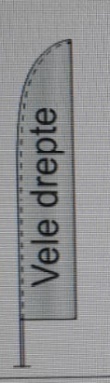 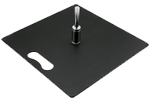 3. Roll-up dimensiune print: 150x200 cm cu sistem de aluminiu care cuprinde caseta ce contine printul personalizat, doua talpi de sustinere rabatabile si o tija de aluminiu pentru fixare in pozitie desfasurata. Roll-up-ul va contine si geanta pentru transport. Printul se va realiza pe o fata, polipropilena, color. Montarea panourilor in locatia de desfasurare a evenimentului va fi realizata de catre personalul din partea autoritatii contractante.Valoare estimata panouri: 3.800 lei + TVAServicii foto-video Ofertantul va asigura urmatoarele servicii:Valoare estimata servicii foto-video 6.000 lei + TVA Tip de activitateNr. de unitățiPreț unitar ofertat (LEI fără TVA)Preț total ofertat  (LEI fără TVA)Preț total ofertat (LEI cu TVA)Servicii de cateringServicii de cateringServicii de cateringServicii de cateringServicii de cateringServicii 2 pauze de cafea, la sediul Rubik Hub, in Piatra Neamt, la orele 09.00 si 15.30, in  data de  27.03.2020, pentru un număr minim de 30 persoane – număr maxim 50 persoane, conform cerintelor mentionate anterior 50 pers. x 2 pauze cafeaServicii masa de pranz, la sediul Rubik Hub in Piatra Neamt, in intervalul orar 12.00-13.00, in  data de 27.03.2020, pentru un număr minim de 30 persoane – număr maxim 50 persoane, conform cerintelor mentionate anterior 50 pers. x 1 masa de pranzServicii cina, la sediul Rubik Hub in Piatra Neamt, in intervalul orar 19.00-20.00, in  data de 27.03.2020, pentru un număr minim de 30 persoane – număr maxim 50 persoane, conform cerintelor mentionate anterior 50 pers. x 1 cinaServicii 2 pauze de cafea,  la sediul Rubik Hub in Piatra Neamt, la orele 9.00 si 16.45, in  data de   28.03.2020, pentru un număr minim de 30 persoane – număr maxim 50 persoane, conform cerintelor mentionate anterior 50 pers. x 2 pauze cafeaServicii masa de pranz, la sediul Rubik Hub in Piatra Neamt, in intervalul orar 12.30-13.30  in  data de 28.03.2020, pentru un număr minim de 30 persoane – număr maxim 50 persoane, conform cerintelor mentionate anterior 50 pers. x 1 masa de pranzServicii cina,  in  data de 28.03.2020, la sediul Rubik Hub in Piatra Neamt, in intervalul orar 19.00-20.00 pentru un număr minim de 30 persoane – număr maxim 50 persoane, conform cerintelor mentionate anterior 50 pers. x 1 cinaServicii 1 pauza de cafea,  in  data de   29.03.2020, la sediul Rubik Hub in Piatra Neamt, la ora 9.00, pentru un număr minim de 30 persoane – număr maxim 50 persoane, conform cerintelor mentionate anterior 50 pers. x 1 pauza cafeaServicii masa de pranz, la sediul Rubik Hub in Piatra Neamt, in intervalul orar 13.00-14.00  in  data de 29.03.2020, pentru un număr minim de 30 persoane – număr maxim 50 persoane, conform cerintelor mentionate anterior 50 pers. x 1 masa de pranzServicii de cazareServicii de cazareServicii de cazareServicii de cazareServicii de cazareServicii de cazare in Piatra Neamt, in perioada 26-29 martie 2020, 4 nopti de cazare, camera single cu mic dejun inclus, într-un hotel in centrul orasului Piatra Neamt, regim 3*, pentru minim 2 persoane – maxim 6 persoane. Conform indicatiilor mentionate anterior6 pers. x 4 noptiServicii realizare panouri de semnalizare personalizateServicii realizare panouri de semnalizare personalizateServicii realizare panouri de semnalizare personalizateServicii realizare panouri de semnalizare personalizateServicii realizare panouri de semnalizare personalizateRealizare mesh panza conform specificatiilor mentionate anterior1 bucRealizare steaguri tip vela  conform specificatiilor anterioare4 bucRealizare roll-up banner conform specificatiilor mentionate anterior1 bucServicii foto-videoServicii foto-videoServicii foto-videoServicii foto-videoServicii foto-videoServicii foto-video in perioada 27-29 martie 2020, la sediul Rubik Hub + servicii post procesare conform cerintelor mentionate anterior1x servicii foto si videoTotalNr. Crt.Denumire subcontractantPartea /partile din contract ce urmeaza a fi subcontractateAcord subcontractor  cu specimen de semnatura12.....Vasile ASANDEI,					Director General						Iulian MITROFAN,						Consilier Juridic		Control Financiar Preventiv	